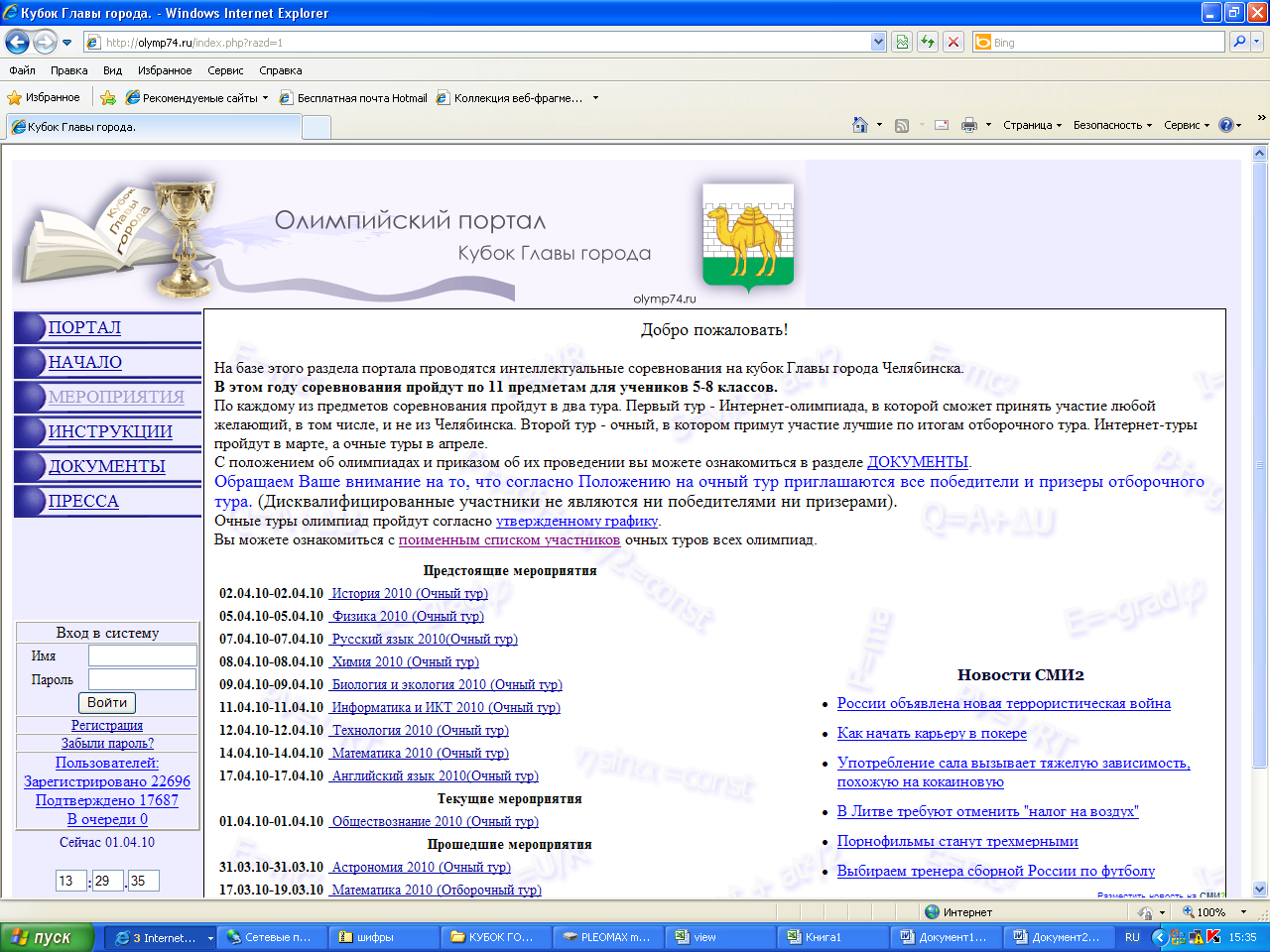 Очный  тур олимпиады по русскому языку 2017-2018 учебный год(интеллектуальный марафон) 5 классМаксимальный балл 39Задание 1.  Что это за слово? Какие языковые явления здесь спрятаны?Мы с другом возвращались домой. Вдруг он, похлопав себя по карманам, сказал встревоженно: «Неужели я потерял? Вот будет история! А если еще и дома никого нет?!» Тут нам встретился его сын, шофер.- Отнесу в гараж, - сказал он отцу, показав на длинный сверток.Дома меня ожидал знакомый лесник.- Ну и жара вчера стояла! Хорошо, что я в овраге нашел… - рассказывал он.А моя сестрёнка, смеясь, воскликнула:- Мне тоже нужен, никак не могу разгадать головоломку!Ответ: __________________________________________________________________________________________________________________________________________________________________________________________________________________________________________________________________________________________________Задание 2.  Докажите, что все следующие слова написаны правильно, подобрав проверочные слова. Составьте с ними словосочетания или предложения. С каким языковым явлением вы здесь встретились?Запевать – запивать, обежать - обижать, окотиться - окатиться, отворить - отварить, полоскать – поласкать, посветить – посвятить.Ответ:______________________________________________________________________________________________________________________________________________________________________________________________________________________________________________________________________________________________________________________________________________________________________________________________________________________________________________________________________________________________________________________________________________________________________________________________________________________________________________________________________________________________________________________________________________________________________________________________________________________________________________________________________________________________________________________________________________________________________________________________________________________________________________________________________________________________________________________________________ Задание 3. Продолжите пропорции:А) белый/белизна = голубой/голубизна, _________________________________________________________________________Б) гитарист/гитаристка = шахматист/ шахматистка, _________________________________________________________________В) [б]/[п] = [в]/[ф], ____________________________________________________________________________________________Задание 4. Что это? 1. Его вешают, приходя в уныние; его задирают зазнайки; его всюду суют, вмешиваясь не в свое дело. Ответ: _______________2. Его рискуешь проглотить вместе с чем-нибудь; за него тянут, вынуждая что-нибудь сказать; на нем вертится что-то, что вот-вот вспомнишь; его держат за зубами, чтобы не сказать лишнего.                                               Ответ: ________________________3. Ее толкут в ступе и носят решетом те, кто занимается бесполезным делом; ее набирают в рот, не желая говорить; в нее прячут концы нечестные люди, иногда они выходят из нее сухими.                                                        Ответ: ________________________4. Ее заваривают, затевая неприятное, хлопотливое дело, а потом расхлебывают, распутывая это дело; ее просит дырявая обувь; она в голове путаников.                                                                                                                      Ответ: ________________________Как называются сочетания, в состав которых входят отгаданные вами слова?Ответ: _______________________________________________________________________________________________________Задание 5.В предисловии к сборнику повестей «Вечера на хуторе близ Диканьки» Н. Гоголя читаем: « Фома Григорьевич… славную сплел присказку: он рассказал, как один школьник, учившийся у какого-то дьячка грамоте, приехал к отцу и стал таким латыньщиком, что позабыл даже наш язык православный». Найдите ошибку в написании одного слова. Объясните, что могло вызвать эту ошибку?Ответ: ___________________________________________________________________________________________________________________________________________________________________________________________________________________Задание 6Найдите неточности в заглавии двух рассказов: «Песня из двух букв» (Н. Сладков) и «Как мальчик Женя научился говорить букву Р» (Е. Чарушин). Объясните, в чем заключаются эти неточности.Ответ: __________________________________________________________________________________________________________________________________________________________________________________________________________________
____________________________________________________________________________________________________________Задание 7 Первые телефонные номера в России состояли из цифр и букв: К – 5-12-36; Б – 1-34-05. Поэтому на дисковых аппаратах вместе с цифрами были буквы: АБВГДЕЖИК. Объясните, почему нет буквы З?Ответ: _____________________________________________________________________________________________________________________________________________________________________________________________________________________Задание 8.Прочитайте текст. Как, по-вашему, должно заканчиваться последнее предложение? Заполните пропуск.Весьма просвещенный великий персидский визирь Абдул Касым Измаил имел библиотеку, состоявшую из 117000 томов. Он был так привязан к своим книгам, что возил их повсюду, куда бы ни отправлялся. В этом визирю помогали верблюды, обученные ходить в караване в особом порядке – ___________________________________________ . Задание 9.Прочитайте стихотворные отрывки. Найдите и подпишите метафоры и олицетворения. 1)	Пчела за данью полевойЛетит из кельи восковой.(А.Пушкин)2)	Из-под куста мне ландыш серебристыйПриветливо кивает головой.(М.Лермонтов)3)	Сыплет черемуха снегом.(С.Есенин)4)	Но остался влажный след в морщинеСтарого утеса...(М.Лермонтов)5)	Вечор, ты помнишь, вьюга злилась,На мутном небе мгла носилась...(А.Пушкин)Задание 10.Вам дано краткое описание жизненной ситуации. Ваша задача – назвать подходящую пословицу или поговорку.Зашёл к Васе товарищ и попросил на вечер книгу. Вася обрадовался другу, стал рассказывать какую-то смешную историю, да так увлёкся, что о просьбе забыл.– Так ты дашь мне книжку? – спросил товарищ и добавил пословицу. Какую?Ответ: ______________________________________________________________________________________________________Задание 11Укажите, в каких словах есть суффикс -к-?Солнышко, внучки, опушка, малышки, шалунишка, шишки, матрешка, кубышка, дочки, верхушки.Задание 12Напишите короткий рассказ с одним или несколькими устойчивыми сравнениями. Объем не менее 50 слов.Нем как рыба; плавать как топор;  идет как корове седло; трещать, стрекотать как сорока; писать как курица лапой.__________________________________________________________________________________________________________________________________________________________________________________________________________________________________________________________________________________________________________________________________________________________________________________________________________________________________________________________________________________________________________________________________________________________________________________________________________________________________________________________________________________________________________________________________________________________________________________________________________________________________________________________________________________________________________________________________________________________________________________________________________________________________________________________________________________________________________________________________________________________________________________________________________________________________________________________________________________________________________________________________________________________________________________________________________________________________________________________________________________________________________________________________________________________________________________________________________________________________________________________________________________________________________________________________________________________________________________________________________________________________________________________________________________________________________________________________________________________________________________________________________________________________________________________________________________________________________________________________________________________________________________________________________________________________________________________________________________________________________________________________________________________________________________________________________________________________________________________________________________________________________________________________________________________________________________________________________________________________№ задания123456789101112Максимально возможный балл473522115135Баллы, полученные участником  за заданиеПодпись члена жюри